проектРоссийская ФедерацияРеспублика КалмыкияЭлистинское городское Собраниешестого созываРЕШЕНИЕ № В соответствии с Федеральным законом от 6 октября 2003 года                     № 131-ФЗ «Об общих принципах организации местного самоуправления в Российской Федерации», Градостроительным кодексом Российской Федерации, с учетом протоколов публичных слушаний от 18 июня, 9 августа, 11 октября 2019 года и заключений Комиссии по подготовке Правил землепользования и застройки города Элисты о результатах публичных слушаний от 21 июня, 14 августа, 18 октября 2019 года, предложения Администрации города Элисты (постановления Администрации города Элисты), руководствуясь статьей 20 Устава города Элисты,Элистинское городское Собрание решило:1. Внести в карту планируемого размещения объектов (схему проектируемого состояния территории) Генерального плана города Элисты, утвержденного решением Элистинского городского Собрания от  1 июля 2010 года №1 (с изменениями от 25 апреля 2013 года №3,                  26 сентября 2013 года №13, 28 ноября 2013 года №4, 26 декабря 2013 года №9, 27 марта 2014 года №14, 16 апреля 2014 года №4, 19 июня 2014 года №7, 24 июля 2014 года №5, 25 декабря 2014 года №4, 19 марта 2015 года №12, 11 июня 2015 года №11, 28 июля 2015 года №2, 17 сентября 2015 года №10, 24 декабря 2015 года №16, 24 марта 2016 года №24, 16 июня 2016 года №14, 29 сентября 2016 года №16, 22 декабря 2016 года №15,      15 июня 2017 года №19, 21 декабря 2017 года №10, 31 мая 2018 года №11, 6 сентября 2018 года №14, 6 июня 2019 года №9, 29 августа 2019 №7), следующие изменения:включить в промышленную зону, исключив из зоны зеленых насаждений, земельный участок площадью 10000 кв. м., расположенный по адресному ориентиру: город Элиста, Восточная промзона, согласно схеме № 1 Приложения к настоящему решению;включить в зону объектов здравоохранения и социального обеспечения, исключив из коммунальной зоны, земельный участок площадью 3153 кв. м, расположенный по адресу: город Элиста, ул. им. А.П. Пюрбеева, согласно схеме № 2 Приложения к настоящему решению;включить в зону индивидуальной жилой застройки (до 3 эт.), исключив из зоны зеленых насаждений, земельные участки общей площадью 2400 кв. м, расположенные по адресу: город Элиста, ул. Лувсана Шарапа Тепкина, №№ 4 «А», 6 «А», 6 «Б», 8 «А», 10«А», согласно схеме  № 3 Приложения к настоящему решению.2. Администрации города Элисты разместить настоящее решение на официальном сайте Администрации города Элисты.3. Настоящее решение вступает в силу со дня его официального опубликования в газете «Элистинская панорама».Схема №1Выкопировка из схемы проектируемого состояния территории (проектный план) Генерального плана города Элисты,  утвержденного решением Элистинского городского Собрания  от 01.07.2010г. № 1 Схема №2Выкопировка из схемы проектируемого состояния территории (проектный план) Генерального плана города Элисты,  утвержденного решением Элистинского городского Собрания  от 01.07.2010г. № 1 Схема №3Выкопировка из схемы проектируемого состояния территории (проектный план) Генерального плана города Элисты,  утвержденного решением Элистинского городского Собрания  от 01.07.2010г. № 1 __________ 2019 года       внеочередное заседание № __г.ЭлистаО внесении изменений в Генеральный план города ЭлистыИ.о. Главы города Элисты – Главы Администрации города ЭлистыПредседатель Элистинского городского Собрания                                Д. Трапезников                                   Н. ОрзаевПриложение к решению Элистинского городского Собранияот ________ 2019 года № ___ГП:Предлагаемое изменение в ГП:ГП:Внесение изменений в ГП:ГП:Изменение в ГП: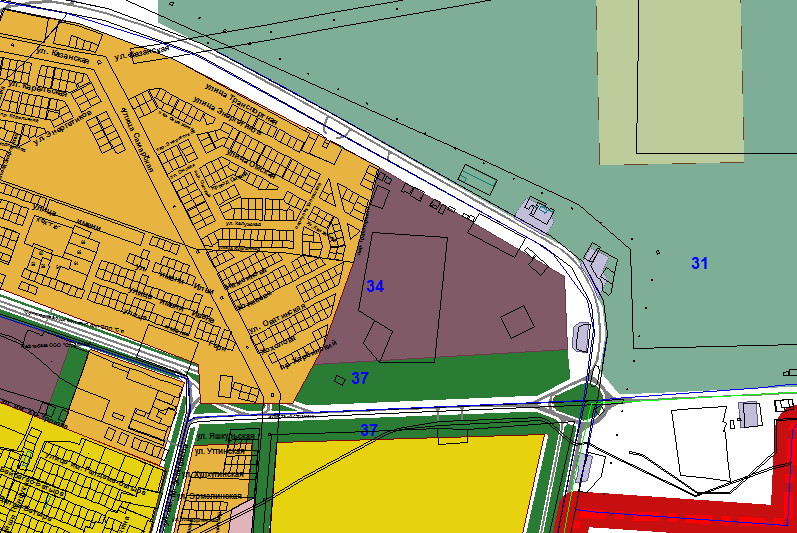 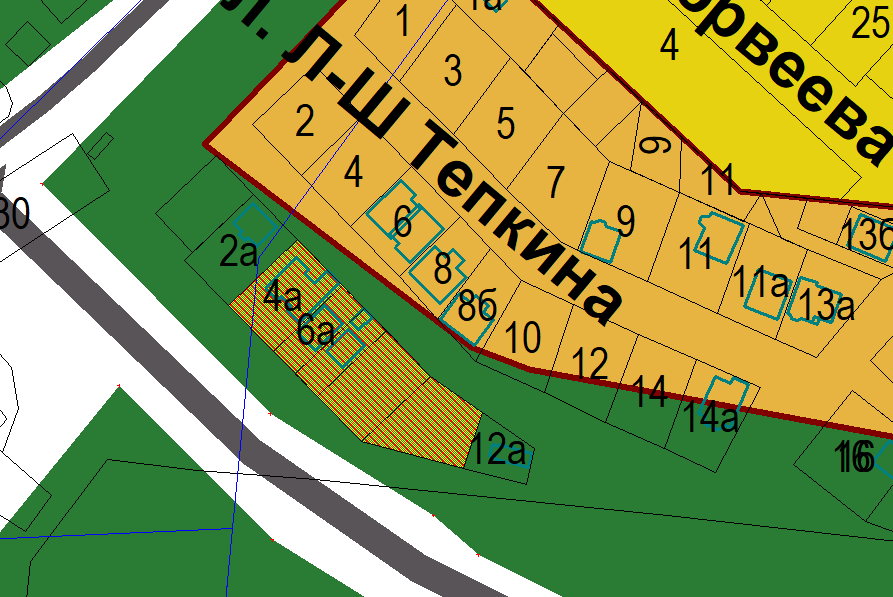 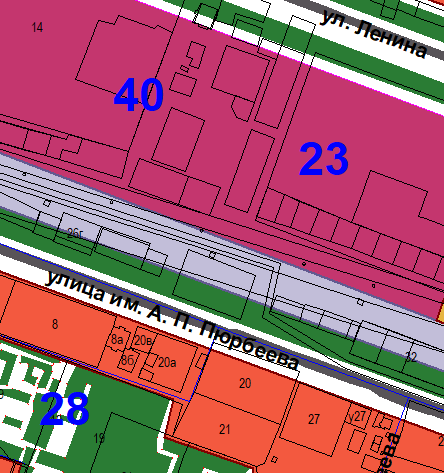 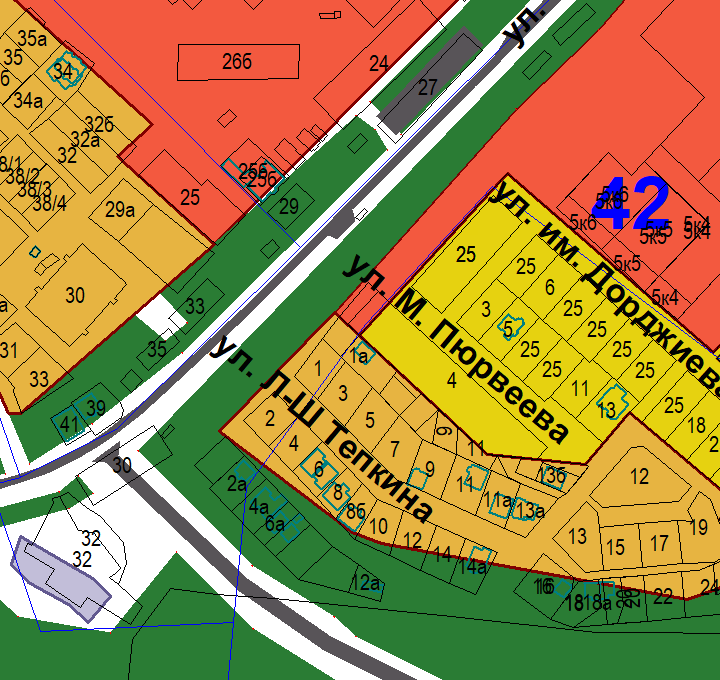 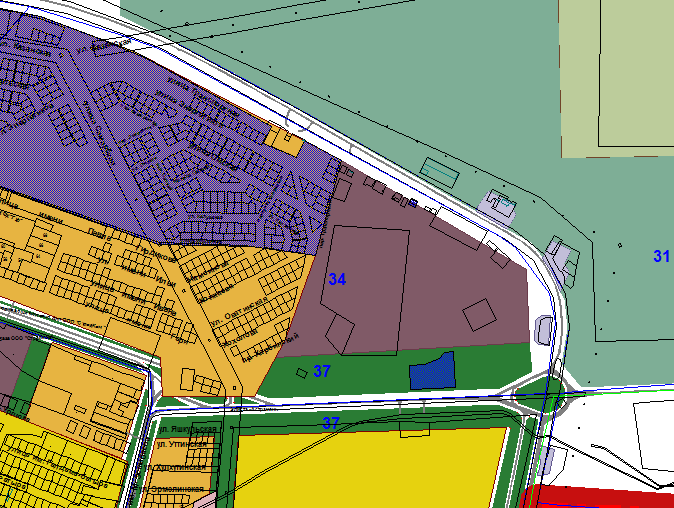 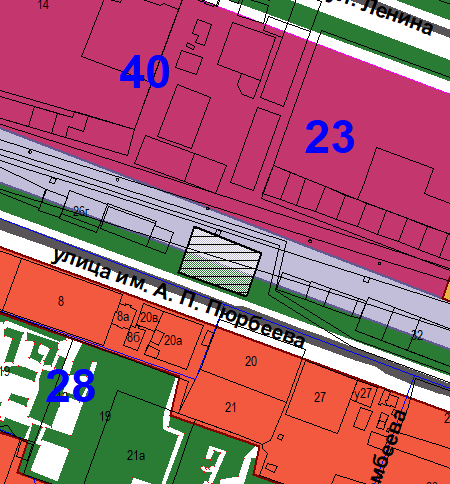 